INSCRIPCIÓN AQUÍ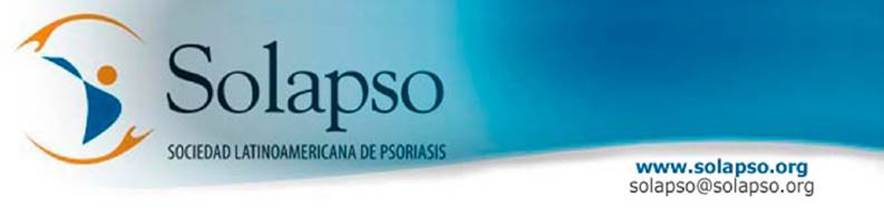 2do. SIMPOSIO DE PSORIASIS Y PSICODERMATOLOGÍA16 de Noviembre 2013    Fundación CassaráAv. de Mayo 1190 - C.A.B.A. Buenos Aires Coordinadoras:Miriam Saposnik - Laura WeintraubIrene Dabbah - Eugenia Melamed - Patricia Mirochnik - Mónica Czerlowski - Débora Meilerman2do. SIMPOSIO DE PSORIASIS Y PSICODERMATOLOGÍA16 de Noviembre 2013    Fundación CassaráAv. de Mayo 1190 - C.A.B.A. Buenos Aires Coordinadoras:Miriam Saposnik - Laura WeintraubIrene Dabbah - Eugenia Melamed - Patricia Mirochnik - Mónica Czerlowski - Débora Meilerman FORMULARIO DE INSCRIPCIÓN SIN CARGOEnviar a: solapso@solapso.org / fax +54 11 4372.23882do. SIMPOSIO DE PSORIASIS Y PSICODERMATOLOGÍANombre y Apellido:………………………………………………………………………………….….Documento de Identidad Tipo y Nro.:……………………………………………………………..Domicilio:…………………………………………………………………………………………….……Ciudad:………………………………………………………………………………………….…….…….E-mail:……………………………………………………………………………………………..……….Teléfonos:……………………………………………………………………………………….…………Especialidad:…………………………………………………………………………………….………..                                                        AFILIESE SIN CARGO: ingrese a nuestra web                                                               www.solapso.org                                                            solapso@solapso.org